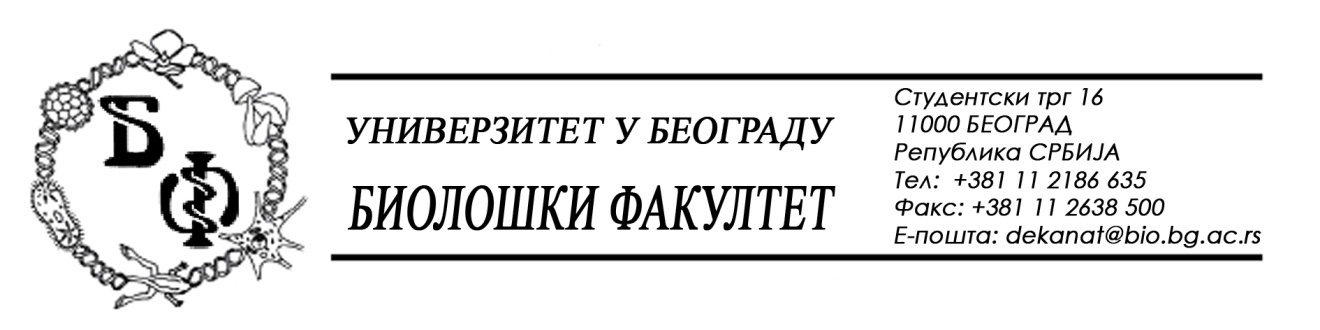 	На основу члана 116. Закона о јавним набавкама („Службени гласник РС“, бр. 124 / 12, 14/15 и 68/15), Универзитет у Београду – Биолошки факултет објављује:ОБАВЕШТЕЊЕ О ЗАКЉУЧЕНОМ УГОВОРУНазив, адреса и „Интернет“ страница наручиоца: Универзитет у Београду – Биолошки факултет, Београд, Студентски трг 16, www.bio.bg.ac.rs.Врста наручиоца: просветаОпис предмета набавке, назив и ознака из општег речника набавке: добра – Лабораторијски материјал за образовање, обликован у 6 (шест) партија: партија бр. 1 - Лабораторијски прибор од стакла; партија бр. 4 – Лабораторијски помоћни и потрошни материјал и партија бр. 5 – Лабораторијске хемикалије (хемикалије општег типа); назив и ознака из општег речника набавке: 24300000 – Основне неорганске и органске хемикалије; 24960000 – разни хемијски производи; 33141000 – медицински нехемијски потрошни материјали и хематолошки потрошни материјали, за једнократну употребу; 33192500 – епрувете; 33696000 – реагенси и контрасти; 33790000 – лабораторијски, хигијенски или фармацеутски предмети од стакла; 38436000 – шејкери (справе за мућење и прибор); 38437000 – лабораторијске пипете и приборУговорена вредност: за партију бр. 1: 235.756,50 динара без ПДВ-а односно 282.907,80 динара са ПДВ-ом;за партију бр. 4:  89.945,00 динара без ПДВ-а односно 107.389,00 динара са ПДВ-ом;за партију бр. 5: 289.301,50 динара без ПДВ-а односно 347.161,80 динара са ПДВ-ом;  Критеријум за доделу Уговора;  најнижа понуђена ценаБрој примљених понуда:  укупно за све партије: 9; за партију бр. 1: 4; за партију бр. 4: 3 и за парију бр. 5: 3Највиша и најнижа понуђена цена: за партију бр. 1: највиша: 326.695,66 динара без ПДВ-а; најнижа: 116.416,00 динара без ПДВ-а; за партију бр. 4: 138.054,00 динара без ПДВ-а; најнижа: 89.945,00 динара без ПДВ-а; за партију бр 5: 573.990,00 динара без ПДВ-а; најнижа: 289.301,50 динара без ПДВ-а. Највиша и најнижа понуђена цена код прихватљивих понуда: за партију бр. 1: највиша: 246.979,00 динара без ПДВ-а; најнижа: 235.756,50 динара без ПДВ-а; за партију бр. 4: највиша: 138.054,00 динара без ПДВ-а; најнижа: 89.945,00 динара без ПДВ-а; за партију бр. 5: највиша: 296.949,00 динара без ПДВ-а; најнижа: 289.301,50 динара без ПДв-а. Датум доношења Одлуке о додели Уговора: 04.03.2016.Датум доношења Одлуке о измени Одлуке о додели уговора:  09.03.2016.Датум закључења Уговора: 23.03.2016. Основни подаци о добављачу: „СУПЕРЛАБ“ д.о.о., из Н.  Београда, Милутина Миланковића 25, матични број : 17051717, ПИБ: 101822498Период важења Уговора: до 31.12.2016., а најдуже док одлука о избору најповољније понуде, по спроведеном поступку јавне набавке лабораторијског материјала за образовање за 2017. годину, не постане коначна.	На основу члана 116. Закона о јавним набавкама („Службени гласник РС“, бр. 124 / 12, 14/15 и 68/15), Универзитет у Београду – Биолошки факултет објављује:ОБАВЕШТЕЊЕ О ЗАКЉУЧЕНОМ УГОВОРУНазив, адреса и „Интернет“ страница наручиоца: Универзитет у Београду – Биолошки факултет, Београд, Студентски трг 16, www.bio.bg.ac.rs.Врста наручиоца: просветаОпис предмета набавке, назив и ознака из општег речника набавке: добра – Лабораторијски материјал за образовање, обликован у 6 (шест) партија: партија бр. 2 - Лабораторијски прибор од пластике; назив и ознака из општег речника набавке: 24300000 – Основне неорганске и органске хемикалије; 24960000 – разни хемијски производи; 33141000 – медицински нехемијски потрошни материјали и хематолошки потрошни материјали, за једнократну употребу; 33192500 – епрувете; 33696000 – реагенси и контрасти; 33790000 – лабораторијски, хигијенски или фармацеутски предмети од стакла; 38436000 – шејкери (справе за мућење и прибор); 38437000 – лабораторијске пипете и приборУговорена вредност: 128.326,40 динара без ПДВ-а односно 153.991,68 динара са ПДВ-ом;Критеријум за доделу Уговора;  најнижа понуђена ценаБрој примљених понуда:  укупно за све партије: 9; за партију бр. 2: 3; Највиша и најнижа понуђена цена: највиша: 158.398,00 динара без ПДВ-а; најнижа: 128.326,40 динара без ПДВ-а; Највиша и најнижа понуђена цена код прихватљивих понуда: највиша: 158.398,00 динара без ПДВ-а; најнижа: 128.326,40 динара без ПДВ-а; Датум доношења Одлуке о додели Уговора: 04.03.2016.Датум доношења Одлуке о измени Одлуке о додели уговора:  09.03.2016.Датум закључења Уговора: 23.03.2016. Основни подаци о добављачу: „АЛФАМЕД“ д.о.о., из  Београда (Палилула), Љубомира Стојановића 3, матични број : 07431279, ПИБ: 100209988Период важења Уговора: до 31.12.2016., а најдуже док одлука о избору најповољније понуде, по спроведеном поступку јавне набавке лабораторијског материјала за образовање за 2017. годину, не постане коначна.	На основу члана 116. Закона о јавним набавкама („Службени гласник РС“, бр. 124 / 12, 14/15 и 68/15), Универзитет у Београду – Биолошки факултет објављује:ОБАВЕШТЕЊЕ О ЗАКЉУЧЕНОМ УГОВОРУНазив, адреса и „Интернет“ страница наручиоца: Универзитет у Београду – Биолошки факултет, Београд, Студентски трг 16, www.bio.bg.ac.rs.Врста наручиоца: просветаОпис предмета набавке, назив и ознака из општег речника набавке: добра – Лабораторијски материјал за образовање, обликован у 6 (шест) партија: партија бр. 3 – Филтер- и хроматографски папир; назив и ознака из општег речника набавке: 24300000 – Основне неорганске и органске хемикалије; 24960000 – разни хемијски производи; 33141000 – медицински нехемијски потрошни материјали и хематолошки потрошни материјали, за једнократну употребу; 33192500 – епрувете; 33696000 – реагенси и контрасти; 33790000 – лабораторијски, хигијенски или фармацеутски предмети од стакла; 38436000 – шејкери (справе за мућење и прибор); 38437000 – лабораторијске пипете и приборУговорена вредност: 15.700,00 динара без ПДВ-а односно 18.840,00 динара са ПДВ-ом;Критеријум за доделу Уговора;  најнижа понуђена ценаБрој примљених понуда:  укупно за све партије: 9; за партију бр. 3: 3; Највиша и најнижа понуђена цена: највиша: 24.160,00 динара без ПДВ-а; најнижа: 15.700,00 динара без ПДВ-а; Највиша и најнижа понуђена цена код прихватљивих понуда: највиша: 24.160,00 динара без ПДВ-а; најнижа: 15.700,00 динара без ПДВ-а; Датум доношења Одлуке о додели Уговора: 04.03.2016.Датум доношења Одлуке о измени Одлуке о додели уговора:  09.03.2016.Датум закључења Уговора: 23.03.2016. Основни подаци о добављачу: „КЕФО“ д.о.о., из  Београда (Земун), Бачка 1У, матични број : 20302216, ПИБ: 105046072Период важења Уговора: до 31.12.2016., а најдуже док одлука о избору најповољније понуде, по спроведеном поступку јавне набавке лабораторијског материјала за образовање за 2017. годину, не постане коначна.	На основу члана 116. Закона о јавним набавкама („Службени гласник РС“, бр. 124 / 12, 14/15 и 68/15), Универзитет у Београду – Биолошки факултет објављује:ОБАВЕШТЕЊЕ О ЗАКЉУЧЕНОМ УГОВОРУНазив, адреса и „Интернет“ страница наручиоца: Универзитет у Београду – Биолошки факултет, Београд, Студентски трг 16, www.bio.bg.ac.rs.Врста наручиоца: просветаОпис предмета набавке, назив и ознака из општег речника набавке: добра – Лабораторијски материјал за образовање, обликован у 6 (шест) партија: партија бр. 6 – Лабораторијске хемикалије специјализованих произвођача; назив и ознака из општег речника набавке: 24300000 – Основне неорганске и органске хемикалије; 24960000 – разни хемијски производи; 33141000 – медицински нехемијски потрошни материјали и хематолошки потрошни материјали, за једнократну употребу; 33192500 – епрувете; 33696000 – реагенси и контрасти; 33790000 – лабораторијски, хигијенски или фармацеутски предмети од стакла; 38436000 – шејкери (справе за мућење и прибор); 38437000 – лабораторијске пипете и приборУговорена вредност: 567.962,26 динара без ПДВ-а односно 681.554,71 динара са ПДВ-ом;Критеријум за доделу Уговора;  најнижа понуђена ценаБрој примљених понуда:  укупно за све партије: 9; за партију бр. 6: 2; Највиша и најнижа понуђена цена: највиша: 580.034,00 динара без ПДВ-а; најнижа: 567.962,26 динара без ПДВ-а; Највиша и најнижа понуђена цена код прихватљивих понуда: највиша: 580.034,00 динара без ПДВ-а; најнижа: 567.962,26 динара без ПДВ-а; Датум доношења Одлуке о додели Уговора: 04.03.2016.Датум доношења Одлуке о измени Одлуке о додели уговора:  09.03.2016.Датум закључења Уговора: 23.03.2016. Основни подаци о добављачу: „UNI-CHEM“ d.о.о., из  Београда (Стари град), Страхињића Бана 44, матични број : 17167677, ПИБ: 100052572Период важења Уговора: до 31.12.2016., а најдуже док одлука о избору најповољније понуде, по спроведеном поступку јавне набавке лабораторијског материјала за образовање за 2017. годину, не постане коначна.